Intermediate Educational Developer/Learning Consultant
Self-Assessment Tool
ATTRIBUTES AND QUALITIES (BE)
KNOWLEDGE, SKILLS AND ABILITIES (KNOW)APPLICATIONS OF LEARNING (DO)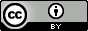 Skills, Knowledge and Attributes Identified as Important for DevelopersStatements about ItemsRating1 = Not true of me2 = Somewhat true of me3 = Moderately true of me4 = Very true of meCommitment to Improving SelfCommitment to Improving SelfCommitment to Improving SelfCommitment to Improving SelfCommitment to Improving SelfCommitment to Improving SelfSelf-AwarenessI can distinguish my own motivations and actions.1234I take appropriate actions and next steps to enhance my self-awareness.1234Self-RegulationI can self-regulate my actions and behaviours.1234Learn and GrowI can quickly learn new knowledge and skills.1234I have a good collection of effective strategies I use to learn.1234I am able to monitor my learning, modifying and changing strategies if needed.1234I have a growth mindset.1234PDI am aware of the areas in which I would benefit from professional development.1234I have a learning plan to address my own professional learning needs.1234CriticismI am open to constructive criticism for self-improvement.1234I can take constructive criticism and make changes in myself.1234AdaptableI can adapt to new situations with relative effort and adjustment time.1234Professional ConductProfessional ConductProfessional ConductProfessional ConductProfessional ConductProfessional ConductRespectfulI demonstrate respect with others.1234I adhere to all department and institutional requests of employees.1234HumbleI demonstrate humility in my actions and words.1234I am a compassionate and caring individual.1234InclusivityI engage in inclusive interactions and communications.1234Team PlayerI am a team player who fairly contributes to group projects and tasks.1234I engage in respectful interactions with my team members.1234I promote collaboration and emphasis on strengths each team member brings.1234PatienceI am patient with individuals and groups.1234I persevere in helping faculty and students resolve their requests and reach goals.1234I have tolerance for uncertainty in my job and workplace.1234FitI work effectively within my organizational /institutional structure.1234I feel I fit in with my departmental colleagues.1234ConductI professionally conduct myself in all situations at work.1234I respect the decisions and directions of those who are in leadership positions.1234I take responsibility for my inappropriate actions and communications.1234I am punctual.1234I exhibit professional etiquette in my interactions with people.1234I maintain confidentiality.1234I present a professional image.1234PassionI am passionate about enhancing teaching and learning in higher education.1234I embed that passion in the work I do, the interactions I have and the kinds of new learning I take on.1234DiplomacyI am diplomatic in all of my work activities and interactions.1234TrustI am a trustworthy person.1234EmpathyI am an empathic person.1234Management of Work DutiesManagement of Work DutiesManagement of Work DutiesManagement of Work DutiesManagement of Work DutiesManagement of Work DutiesInitiativeI take initiative in my job.1234Time Mgmt.I use methods and strategies that are effective in managing my workload.1234I have work completed within deadline dates and expectations.1234Quality of WorkMy work quality always meets expectations and needs.1234I produce high quality work.1234CreativityI employ creative solutions to problems or situations.1234I uncover innovative approaches and new techniques for teaching and learning. 1234OpennessI thrive in environments with new ideas and approaches.1234I am receptive to engaging in new experiences.1234IndependentI figure out solutions to problems on my own first.1234I am able to work independently.1234Teaching and LearningTeaching and LearningTeaching and LearningTeaching and LearningTeaching and LearningTeaching and LearningCurriculum Development I can describe the features of a number of curriculum development frameworks/models and their use/application in higher education.1234I can describe principles of an effective curriculum development model/framework.1234I can fully explain the parts of an effective learning outcome and can effectively teach it to others.1234I can explain how outcomes-based learning applies to curriculum development.1234I can describe how to help faculty develop program and course learning outcomes.1234I can describe how a curriculum map is developed and interpreted.1234I can explain the components of how to facilitate a conversation with faculty based on a completed curriculum map, along with some challenges that may arise.1234Teaching, Learning and TechnologyI can describe a number of key authors I have read (books, reports, websites) who have advanced teaching, learning and technology integration in higher education. 1234I can describe many theories on teaching, learning and technology in higher education, including major theories.1234I can describe a number of student learning/development theories and frameworks.1234I can describe aspects of learning unique to adults.1234I can describe group dynamics and how to best manage it for success.1234Metacognition and LearningI can explain how learning works, why learning about learning is important and the myths surrounding student learning.1234I can demonstrate a variety of strategies for use in the classroom for helping students learn, as well as learn about learning.1234I can describe the key authors I have read who have advanced the science of learning and metacognition.1234Teaching I can successfully demonstrate high impact practices that assist in optimal student learning and explain why they are optimal for learning.1234I can demonstrate the strategies necessary for achieving good class management and how to adjust strategies for various situations.1234I can demonstrate appropriate examples of formative and summative assessment, including what examples are best for various situations.1234I can demonstrate a collection of key strategies for building rapport with students, including how the strategies work.1234I can build a useful course outline (syllabus) for my classes, including modelling a few other formats such as a graphic syllabus.1234I can create a well-developed class lesson plan including approximate timing, questions, strategies and details for implementation. My lesson plans can serve as models for others.1234I regularly update my knowledge about teaching skills and trends. I have a variety of avenues through which I gain this knowledge and reflect upon its use and application.1234I take an evidence-based approach to my teaching. I can explain this approach and demonstrate how it affects student learning.1234ResearchI regularly read new research and investigations into teaching, learning and technology in higher education.1234Philosophy of Teaching I have composed my philosophy of teaching and learning based on personal experiences and evidence-based principles.1234I can assist people in developing their own philosophy of teaching and learning.1234Education in PedagogyI have at least one of my degrees/certificates in pedagogy, teaching and learning, curriculum design etc.1234I am pursuing some form of formal education in pedagogy, teaching and learning, curriculum design etc.1234Educational DevelopmentEducational DevelopmentEducational DevelopmentEducational DevelopmentEducational DevelopmentEducational DevelopmentPrinciples and PracticesI can describe a number of authors I have read (books, reports, websites) who have advanced the profession of educational development. I have a good breadth of reading I’ve done on educational development.1234I can describe core principles and practices of effective educational development. I can describe emerging principles and practices informed by research and science.1234I can describe a number of common formats, supports and services to support faculty in their practice in institutions of higher education. I can describe the pros and cons of each of those formats, supports and services.1234I can describe aspects of learning unique to adults and can describe how I’d alter or enhance my supports and services for their benefit.1234I stay current on research about educational development and its growth. I have a variety of avenues through which I gain new knowledge and reflect upon it.1234Org CultureI can describe how my institution’s culture informs my work.1234I can describe the key initiatives and areas of focus for the institution.1234I can describe how I take my understanding of organizational culture and adapt it to how I consult, develop and implement supports.1234TechnologyI have a wide range of skills and knowledge of technology to be able to model, support and inform faculty about teaching and learning with technology.1234I have a strong set of core technology skills I use frequently in my work (e.g., document production, spreadsheets, web page basics, video/audio, etc.)1234ReflectionI regularly solicit feedback on my educational development practice.1234I take feedback and engage in critical reflections of my work.1234Philosophy of Ed Dev I have composed my philosophy of educational development based on personal experiences and evidence-based principles.1234Peer Mentor/CoachI am able to mentor and coach colleagues in educational development around skills, knowledge and values I have developed and can share.1234Facilitation and Change ManagementFacilitation and Change ManagementFacilitation and Change ManagementFacilitation and Change ManagementFacilitation and Change ManagementFacilitation and Change ManagementPrinciples and PracticesI can describe a number of key authors I have read (books, reports, websites) who have provided knowledge and skills around facilitation and change management.1234I can describe a number of principles and practices of facilitating sessions, workshops and change of practice initiatives.1234I can describe a number of common formats, supports and services used in educational development to support change in practice and programs. I can explain the pros and cons of each format, support and service.1234I can explain how various institutional factors and conditions are part of change management practices.1234ListeningI listen actively to identify the needs of others.1234QuestioningI am able to create feedback statements/comprehension questions when listening.1234FacilitationI can demonstrate effective facilitation skills required of educational developers.1234I can describe group dynamics and how this impacts facilitation of a group.1234I have a strong grasp and demonstrable ability of the core skills (pacing, timing, communication, planning, understanding points of view, managing change, redirecting, empathic comments etc.) for facilitating effective sessions.1234Team BuildingI know the essential components for building an effective team.1234I have a repertoire of activities I am able to use to develop strong teams of people.1234I am aware of the pitfalls and challenges when building teams.1234Conflict ResolutionI have conflict resolution and mediation skills I can employ when required.1234I am able to model and explain those resolution and mediation skills to others.1234Planning and Project ManagementPlanning and Project ManagementPlanning and Project ManagementPlanning and Project ManagementPlanning and Project ManagementPlanning and Project ManagementPrioritizationI am able to fairly accurately prioritize a set of tasks/duties and create a plan to meet needs, due dates and time required to do the work.1234I can closely monitor a prioritized list and make adjustments if required.1234Project Mgmt.I can describe the key components of managing projects.1234I have the skills and knowledge to plan small to large projects.1234Planning I have the skills and knowledge about how to design and develop programming.1234I can describe the essential planning components.1234I have well-developed organizational skills and abilities.1234I have well-developed skills in attending to details, avoiding errors and ensuring key items are completed within suitable time frames.1234ThinkerI am able to describe the key components of critical thinking.1234I am able to critically think through situations, problems and complex tasks.1234I have problem solving skills and abilities.1234MarketingI know how to market programs and services to diverse groups.1234Teaching and LearningTeaching and LearningTeaching and LearningTeaching and LearningTeaching and LearningTeaching and LearningTeaching I have gained teaching experiences at the post-secondary level (5-7 yrs.)1234In my teaching and facilitation/consulting experiences, I am able to apply high impact teaching and learning strategies.1234In my teaching and facilitation/consulting experiences, I am able to fairly and accurately assess and evaluate learning progress and achievements.1234In my teaching and facilitation/consulting experiences, I am able to build rapport with my students/learners and maintain good professional relationships.1234In my teaching and facilitation/consulting experiences, I am able to maintain good pacing and timing throughout a session or class.1234I apply my experiences and understandings of pedagogy, teaching and learning to appropriate applications, projects and initiatives within my position.1234Designs CoursesI design courses using evidence-based models always looking to ensure my courses relate to the appropriate literature.1234MetacognitionI am able to acquire new knowledge and skills of how my learning works.1234I apply metacognitive learning strategies to my own learning and regulate their effectiveness, monitor for changes and make adjustments.1234I have a collection of metacognitive teaching strategies I could share with faculty for incorporation into their practices.1234Teaching StrategiesI select and appropriately use impactful teaching strategies in my teaching practice.1234I am able to make adjustments in applying the strategies and modify if required.1234Pacing and TimingI have strong pacing and timing of my facilitation and teaching experiences ensuring I have a smooth yet appropriate pace while adhering to specific timing events.1234I am able to adjust my pacing and timing, while acutely aware of how I am doing in the moment, and make changes for enhancing learning of students.1234OpportunitiesWhen available, I apply for and engage in teaching opportunities to keep myself current and integrated with faculty across campus.1234ResearchI routinely conduct scholarly inquiry/ research on my teaching and learning.1234I have made public my scholarly inquiry/research activity (e.g., conference, publication, session, etc.)1234I have completed an ethical review for conducting research.1234Teaching PortfolioI am building upon a teaching portfolio of my experiences and practices and routinely provide critical reflections on my learning and uploaded artifacts.1234Educational DevelopmentEducational DevelopmentEducational DevelopmentEducational DevelopmentEducational DevelopmentEducational DevelopmentPedagogy SupportI can reply to more complex pedagogy requests and consultations, often expanding and enhancing the engagement to provide a fulsome response.1234Pedagogy Apps and PlanI can apply my knowledge, skills and abilities of good pedagogical course and class design appropriate to requests, projects and other initiatives.1234I have a training plan for enhancing my teaching and learning skills and knowledge.1234Tech SupportI successfully reply to more complex technology requests and consultations, often expanding and enhancing the engagement to provide a fulsome response.1234Technology Apps and PlanI apply my experiences and understandings of technology to appropriate applications, projects and initiatives within my position. 1234I can design a well-developed online course utilizing many the core tools effectively (e.g., discussions, content pages, quizzes, rubrics, assignments, navigation, communication, grades)1234I can successfully participate and moderate a web conferencing course/class utilizing the tools and independently troubleshooting access and navigation issues.1234I have a training plan for enhancing my technology skills and knowledge.1234PortfolioI am building upon my educational development portfolio with artifacts of my knowledge, skills and attributes along with associated actions and activities.1234I routinely provide critical reflections of my learning educational development.1234Facilitation and Change ManagementFacilitation and Change ManagementFacilitation and Change ManagementFacilitation and Change ManagementFacilitation and Change ManagementFacilitation and Change ManagementFacilitationI apply my skills and knowledge of facilitation to effectively work with faculty.1234I apply my skills and knowledge of facilitation to effectively work with students.1234CommunicatesI communicate effectively in all forms of media.1234I am an effective speaker with good eye contact, speed and quality of language, appropriate facial and body expressions, pacing and articulation of words.1234I write effectively for various audiences and purposes.1234Material DesignI design and develop my materials and resources in an accessible manner.1234My materials and resources conform to the department’s formatting guidelines.1234Change ManagementI support change in individuals through applying my understandings of the principles of change management.1234Org CultureI apply my knowledge of disciplinary differences effectively in my work.1234I work effectively with faculty.1234Builds TeamsI build effective teams.1234I manage effective teams and ensure they reach their potential.1234Planning and Project ManagementPlanning and Project ManagementPlanning and Project ManagementPlanning and Project ManagementPlanning and Project ManagementPlanning and Project ManagementPlanningI organize my work time to effectively and efficiently undertake and complete a variety of activities, tasks and duties.1234I conduct a needs assessment before I launch into a project or planning activity.1234I communicate with stakeholders to identify their needs, goals and actions.1234I organize a variety of complex resources (e.g., schedules, venues, formats, people and communications).1234I conduct productive meetings, am able to manage and monitor them and achieve successful results through a well-facilitated experience. 1234I evaluate educational development programing utilizing appropriate tools, strategies and models often innovating and finding new metrics and measures.1234Project Mgmt.I manage medium-sized projects effectively (e.g., keep on track, monitor, adjust, provide updated reports, enhance) and conclude with appropriate reports.1234I assess the outcomes of a project. I interpret the outcomes and provide suggestions and next steps for action.1234Solve ProblemsI solve ill-defined problems on my own.1234Marketing and OutreachI engage with faculty and departments across campus to assist in awareness of Centre offerings and to build rapport.1234I sometimes lead the Centre staff in promoting offerings and sessions.1234Program EvaluationI develop program evaluations to assist Chairs and faculty members in obtaining frequent and varied feedback on their programs.1234